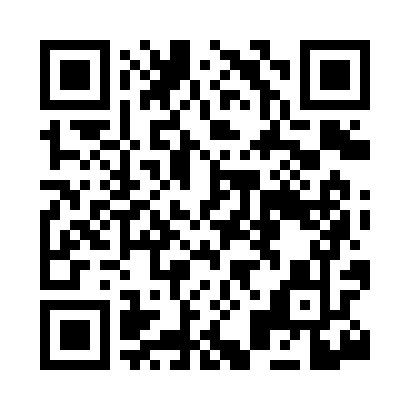 Prayer times for Glorieta, New Mexico, USAMon 1 Jul 2024 - Wed 31 Jul 2024High Latitude Method: Angle Based RulePrayer Calculation Method: Islamic Society of North AmericaAsar Calculation Method: ShafiPrayer times provided by https://www.salahtimes.comDateDayFajrSunriseDhuhrAsrMaghribIsha1Mon4:255:521:074:568:239:492Tue4:255:521:074:568:239:493Wed4:265:521:074:568:229:494Thu4:275:531:084:568:229:485Fri4:275:531:084:578:229:486Sat4:285:541:084:578:229:487Sun4:295:551:084:578:229:478Mon4:295:551:084:578:219:479Tue4:305:561:084:578:219:4610Wed4:315:561:094:578:219:4611Thu4:325:571:094:578:209:4512Fri4:335:581:094:578:209:4513Sat4:345:581:094:578:209:4414Sun4:345:591:094:578:199:4315Mon4:355:591:094:578:199:4316Tue4:366:001:094:578:189:4217Wed4:376:011:094:578:189:4118Thu4:386:011:094:578:179:4019Fri4:396:021:094:578:169:3920Sat4:406:031:104:578:169:3921Sun4:416:041:104:578:159:3822Mon4:426:041:104:578:159:3723Tue4:436:051:104:578:149:3624Wed4:446:061:104:578:139:3525Thu4:456:071:104:578:129:3426Fri4:466:071:104:578:129:3327Sat4:476:081:104:578:119:3228Sun4:486:091:104:578:109:3129Mon4:496:101:104:578:099:3030Tue4:506:101:104:568:089:2831Wed4:516:111:094:568:079:27